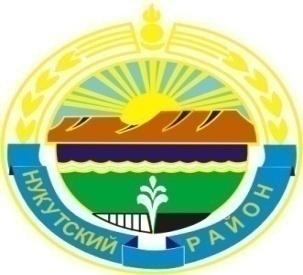 МУНИЦИПАЛЬНОЕ  ОБРАЗОВАНИЕ                                                                                                                       «НУКУТСКИЙ  РАЙОН»АДМИНИСТРАЦИЯ                                                                                                                                 МУНИЦИПАЛЬНОГО ОБРАЗОВАНИЯ«НУКУТСКИЙ РАЙОН»ПОСТАНОВЛЕНИЕ12 января 2021                                                №3                                             п. НовонукутскийО внесении изменений в постановление Администрации муниципального образования«Нукутский район» от 07 февраля 2020 года № 58«Об утверждении  Порядка  организации  и  проведения  контроля  за соблюдением перевозчиком  условий  муниципальногоконтракта  (договора), свидетельства  обосуществлении  перевозок  по  муниципальныммаршрутам регулярных  перевозок  в  границах  муниципального  образования  «Нукутскийрайон»В соответствии с Федеральным законом от 06.10.2003 года № 131-ФЗ «Об общих принципах организации местного самоуправления в Российской Федерации», Федеральным законом от 13.07.2015 года № 220-ФЗ «Об организации регулярных перевозок пассажиров и багажа автомобильным транспортом и городским наземным электрическим транспортом в Российской Федерации и о внесении изменений в отдельные законодательные акты Российской Федерации», Законом Иркутской области от 28.12.2015 года № 145-ОЗ «Об  отдельныхвопросах  организации  регулярных  перевозок  пассажиров  и багажа  автомобильным  транспортом  и  городским  наземным  электрическим транспортом в Иркутской области»,  руководствуясь статьей 35 Устава муниципального образования «Нукутский район», Администрация ПОСТАНОВЛЯЕТ:Внести в постановление Администрации муниципального образования «Нукутский район» от 07 февраля 2020 года № 58 «Об утверждении  Порядка  организации и  проведения  контроля  за соблюдением перевозчиком  условий  муниципального  контракта  (договора), свидетельства  об  осуществлении  перевозок  по  муниципальным  маршрутам регулярных  перевозок  в  границах   муниципального  образования  «Нукутский район» следующие изменения: Пункт 9 подраздела II.Iраздела IIПорядка изложить в новой редакции:«График проведения контрольных мероприятий составляется ежеквартально и утверждается мэром муниципального образования «Нукутский район».Приложение № 1 к постановлению Администрации муниципального образования «Нукутский район» от 07 февраля 2020 года № 58 изложить в новой редакции (Приложение № 1).Опубликовать настоящее постановление в печатном издании «Официальный курьер» и разместить на официальном сайте муниципального образования «Нукутский район».Контроль за исполнением настоящего постановления оставляю за собой.Мэр                                                                                                    С.Г. ГомбоевПриложение № 1к постановлению Администрации МО «Нукутский район»                                                                                                      от 12.01.2021 г.  № 3Приложение № 1к Порядкуорганизации и проведения контроляза соблюдением перевозчикомусловий муниципального контракта(договора), свидетельства обосуществлении перевозок помуниципальным маршрутамрегулярных перевозок в границахмуниципального образования«Нукутский район»ПЕРЕЧЕНЬ ЛИЦ, УПОЛНОМОЧЕННЫХ НАОСУЩЕСТВЛЕНИЕ  КОНТРОЛЯЗА ВЫПОЛНЕНИЕМ ПЕРЕВОЗЧИКОМ УСЛОВИЙ МУНИЦИПАЛЬНОГОКОНТРАКТА НА ВЫПОЛНЕНИЕ РАБОТ, СВЯЗАННЫХ  С ОСУЩЕСТВЛЕНИЕМРЕГУЛЯРНЫХ   ПЕРЕВОЗОК  ПАССАЖИРОВ  И  БАГАЖА   ПАССАЖИРСКИМТРАНСПОРТОМ (ДОГОВОРА НА ПРАВО ОСУЩЕСТВЛЕНИЯ  РЕГУЛЯРНЫХПАССАЖИРСКИХ ПЕРЕВОЗОК), УСЛОВИЙ СВИДЕТЕЛЬСТВА ОБОСУЩЕСТВЛЕНИИ РЕГУЛЯРНЫХ ПЕРЕВОЗОК 1. АЛЕКСАНДРОВА                - вр.и.о. начальника отдела по архитектуре, строительству    Татьяна Петровна                     и ЖКХ Администрации муниципального образования                                                       «Нукутскийрайон»;2.  БОНДАРЕНКО                     - вр.и.о. заместителя начальника отдела по архитектуре,      Григорий Владимирович       строительству и ЖКХ Администрации муниципального                                                       образования «Нукутский район».